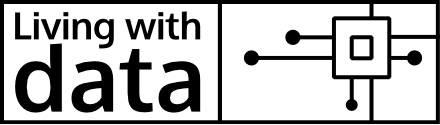 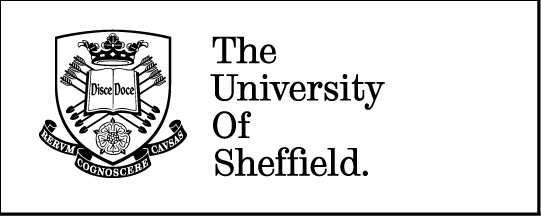 Participant consent form Living With Data is a research project which aims to understand people’s knowledge, experiences and perceptions of data practices and their perspectives on how data practices could be improved. By ‘data practices’, we mean organisations collecting, analysing and sharing data, the uses to which the outcomes of these processes are put and how all of this is communicated to the public. We are undertaking this research because the widespread collection and use of digital data is changing people’s lives, positively and negatively. To ensure that data works for people and society and is a force for good, we need understanding of people’s knowledge, experiences and perceptions of data practices, in particular what they think constitute ‘fair’ practices. Living With Data aims to produce such understanding. This consent form asks you whether you will consent to participating in the research. Once the research is complete, data from the research will be used in our project publications such as reports, presentations, and academic articles. This data will always be anonymized, meaning that it will not be possible to identify you as the source of the data.Tick the boxes if you agree with the statementsProject contact details for further information:Professor Helen Kennedy   	Email: h.kennedy@sheffield.ac.uk	Dr Hannah Ditchfield		Email: h.ditchfield@sheffield.ac.uk	Head of the Department of Sociological Studies: Professor Nathan Hughes, nathan.hughes@sheffield.ac.uk, The Department of Sociological Studies, Elmfield Building, Northumberland Road, Sheffield, S10 2TU________________________	________________         ____________________Name of participant	Date	Signature(or legal representative)_________________________	________________         ____________________Name of person taking consent/researcher	Date	SignaturePlease tick the appropriate boxesPlease tick the appropriate boxesPlease tick the appropriate boxesPlease tick the appropriate boxesYesNoTaking Part in the ProjectTaking Part in the ProjectTaking Part in the ProjectTaking Part in the ProjectI have read and understood the project information sheet or the project has been fully explained to me.  (If you will answer No to this question please do not proceed with this consent form until you are fully aware of what your participation in the project will mean.)I have read and understood the project information sheet or the project has been fully explained to me.  (If you will answer No to this question please do not proceed with this consent form until you are fully aware of what your participation in the project will mean.)I have read and understood the project information sheet or the project has been fully explained to me.  (If you will answer No to this question please do not proceed with this consent form until you are fully aware of what your participation in the project will mean.)I have read and understood the project information sheet or the project has been fully explained to me.  (If you will answer No to this question please do not proceed with this consent form until you are fully aware of what your participation in the project will mean.)I have been given the opportunity to ask questions about the project. I have been given the opportunity to ask questions about the project. I have been given the opportunity to ask questions about the project. I have been given the opportunity to ask questions about the project. I agree to take part in the project.  I understand that taking part in the project will involve participating in a focus group discussion and that this will be recorded.I agree to take part in the project.  I understand that taking part in the project will involve participating in a focus group discussion and that this will be recorded.I agree to take part in the project.  I understand that taking part in the project will involve participating in a focus group discussion and that this will be recorded.I agree to take part in the project.  I understand that taking part in the project will involve participating in a focus group discussion and that this will be recorded.I understand that my taking part is voluntary and that I can withdraw from the study at any time before 31st May 2021, that I do not have to give any reasons for why I no longer want to take part and that there will be no adverse consequences if I choose to withdraw. I understand that my taking part is voluntary and that I can withdraw from the study at any time before 31st May 2021, that I do not have to give any reasons for why I no longer want to take part and that there will be no adverse consequences if I choose to withdraw. I understand that my taking part is voluntary and that I can withdraw from the study at any time before 31st May 2021, that I do not have to give any reasons for why I no longer want to take part and that there will be no adverse consequences if I choose to withdraw. I understand that my taking part is voluntary and that I can withdraw from the study at any time before 31st May 2021, that I do not have to give any reasons for why I no longer want to take part and that there will be no adverse consequences if I choose to withdraw. How my information will be used during and after the projectHow my information will be used during and after the projectHow my information will be used during and after the projectHow my information will be used during and after the projectI understand my personal details such as name, phone number, address and email address  will not be revealed to people outside the project team.I understand my personal details such as name, phone number, address and email address  will not be revealed to people outside the project team.I understand my personal details such as name, phone number, address and email address  will not be revealed to people outside the project team.I understand my personal details such as name, phone number, address and email address  will not be revealed to people outside the project team.I understand and agree that my words may be quoted in publications, reports, web pages, and other research outputs. I understand that I will not be personally identifiable in these outputs.I understand and agree that my words may be quoted in publications, reports, web pages, and other research outputs. I understand that I will not be personally identifiable in these outputs.I understand and agree that my words may be quoted in publications, reports, web pages, and other research outputs. I understand that I will not be personally identifiable in these outputs.I understand and agree that my words may be quoted in publications, reports, web pages, and other research outputs. I understand that I will not be personally identifiable in these outputs.I understand and agree that other authorised researchers will have access to a transcript of my words in anonymised form. I understand and agree that other authorised researchers will have access to a transcript of my words in anonymised form. I understand and agree that other authorised researchers will have access to a transcript of my words in anonymised form. I understand and agree that other authorised researchers will have access to a transcript of my words in anonymised form. I understand and agree that other authorised researchers may use the anonymised data in publications, reports, web pages, and other research outputs.I understand and agree that other authorised researchers may use the anonymised data in publications, reports, web pages, and other research outputs.I understand and agree that other authorised researchers may use the anonymised data in publications, reports, web pages, and other research outputs.I understand and agree that other authorised researchers may use the anonymised data in publications, reports, web pages, and other research outputs.I give permission for the anonymised transcript of the focus group to be deposited in the University of Sheffield’s Data Repository and Registry so it can be used for future research and learning. I give permission for the anonymised transcript of the focus group to be deposited in the University of Sheffield’s Data Repository and Registry so it can be used for future research and learning. I give permission for the anonymised transcript of the focus group to be deposited in the University of Sheffield’s Data Repository and Registry so it can be used for future research and learning. I give permission for the anonymised transcript of the focus group to be deposited in the University of Sheffield’s Data Repository and Registry so it can be used for future research and learning. So that the information you provide can be used legally by the researchersSo that the information you provide can be used legally by the researchersSo that the information you provide can be used legally by the researchersSo that the information you provide can be used legally by the researchersI agree to assign the copyright I hold in any materials generated as part of this project to The University of Sheffield.I agree to assign the copyright I hold in any materials generated as part of this project to The University of Sheffield.I agree to assign the copyright I hold in any materials generated as part of this project to The University of Sheffield.I agree to assign the copyright I hold in any materials generated as part of this project to The University of Sheffield.